基本信息基本信息 更新时间：2022-04-12 12:07  更新时间：2022-04-12 12:07  更新时间：2022-04-12 12:07  更新时间：2022-04-12 12:07 姓    名姓    名牧通用户5654牧通用户5654年    龄25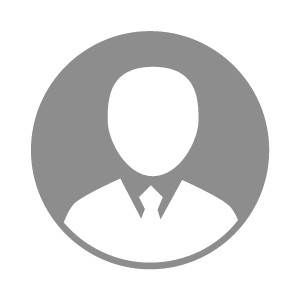 电    话电    话下载后可见下载后可见毕业院校长江大学邮    箱邮    箱下载后可见下载后可见学    历本科住    址住    址襄阳襄阳期望月薪5000-10000求职意向求职意向疫苗生产经理,养猪技术员,水产养殖技术员疫苗生产经理,养猪技术员,水产养殖技术员疫苗生产经理,养猪技术员,水产养殖技术员疫苗生产经理,养猪技术员,水产养殖技术员期望地区期望地区河南省|浙江省|湖南省|湖北省河南省|浙江省|湖南省|湖北省河南省|浙江省|湖南省|湖北省河南省|浙江省|湖南省|湖北省教育经历教育经历就读学校：长江大学 就读学校：长江大学 就读学校：长江大学 就读学校：长江大学 就读学校：长江大学 就读学校：长江大学 就读学校：长江大学 工作经历工作经历工作单位：绿色巨农 工作单位：绿色巨农 工作单位：绿色巨农 工作单位：绿色巨农 工作单位：绿色巨农 工作单位：绿色巨农 工作单位：绿色巨农 自我评价自我评价阳光、积极、正能量，热爱学习、热爱生活阳光、积极、正能量，热爱学习、热爱生活阳光、积极、正能量，热爱学习、热爱生活阳光、积极、正能量，热爱学习、热爱生活阳光、积极、正能量，热爱学习、热爱生活阳光、积极、正能量，热爱学习、热爱生活阳光、积极、正能量，热爱学习、热爱生活其他特长其他特长